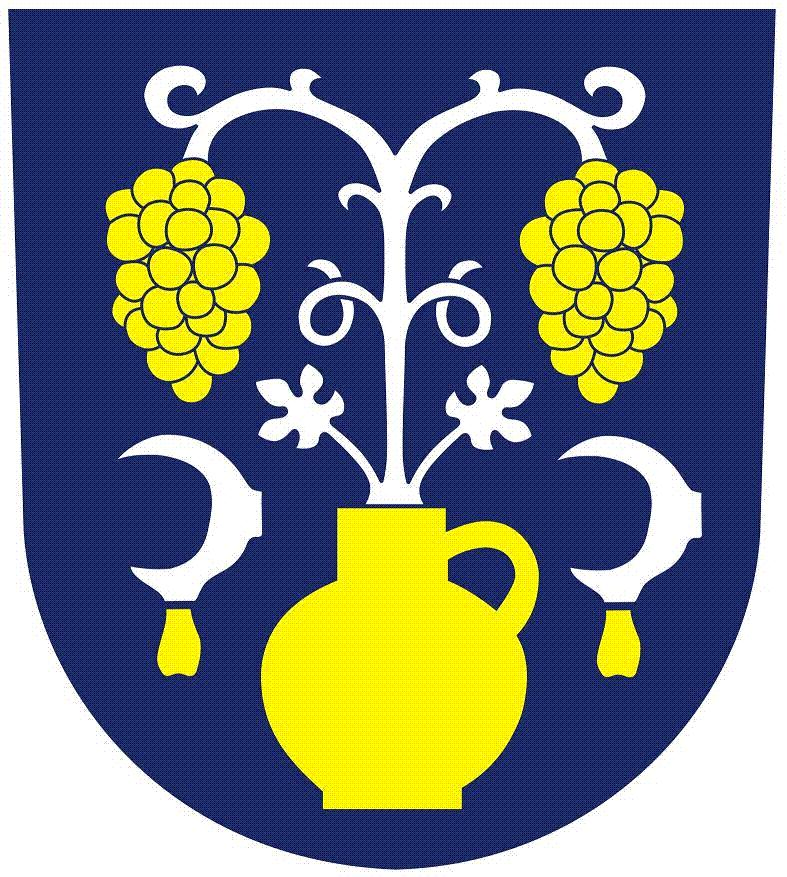 Kontakt:Obec TupesyTupesy 135687 07 TupesyTel.: 572 597 115E-mail: starosta@tupesy.cz Web: www.tupesy.cz Zpracoval: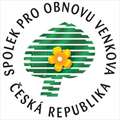 Ing. Jan Binek, Ph.D.Spolek pro obnovu venkova ČRwww.spov.org Dokument byl zpracován v rámci projektu Podpora obnovy venkova pomocí zavedení strategického řízení (reg. číslo CZ.03.4.74/0.0/0.0/16_033/0003008).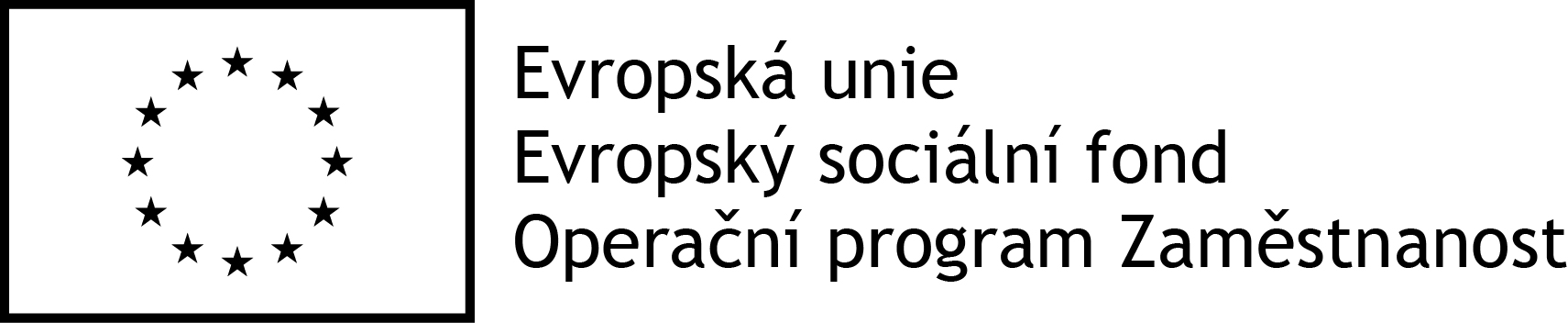 OBSAHÚvod	4A. Analytická část	5A.1 Charakteristika obce	51. Území	52. Obyvatelstvo	63. Hospodářství	74. Infrastruktura	7Technická infrastruktura	7Doprava	85. Vybavenost	8Bydlení	8Školství	8Zdravotnictví a sociální péče	9Život v obci, kultura a sport	96. Životní prostředí	107. Správa obce	11Obecní úřad a kompetence obce	11Hospodaření a majetek obce	11A.2 Východiska pro návrhovou část	15Klíčové podněty ze šetření názorů obyvatel	15SWOT analýza	19B. Návrhová část	20B.1 Dlouhodobá vize	20B.2 Opatření a aktivity	20Specifikace aktivit	21Zásobník aktivit	26B.3 Podpora realizace programu	27ÚvodProgram rozvoje obce Tupesy je základním plánovacím dokumentem obce zakotveným v zákoně č. 128/2000 Sb., o obcích. Jde o hlavní nástroj řízení rozvoje obce. Formuluje představy o budoucnosti obce a navrhuje způsoby, jak těchto představ dosáhnout. Slouží zejména jako manuál pro řízení rozvojových činností obce (při rozhodování zastupitelstva, při přípravě projektů, při tvorbě rozpočtů). Slouží i jako informační materiál pro občany a subjekty působící v obci. Program rozvoje zvyšuje připravenost obce k podání žádostí o dotační podporu a zvyšuje šance získat vnější finanční prostředky.Program rozvoje obce (PRO) je zpracován na roky 2019–2024, tj. na 6 let. Dlouhodobý pohled na rozvoj obce je formulován ve strategické vizi pro období cca 20 let (přibližně do roku 2035, což odpovídá realizaci 3 návazných PRO).Program rozvoje obce je tvořen analytickou částí (charakteristika obce, vyhodnocení dotazníkových šetření, SWOT analýza) a návrhovou částí (vize, opatření a aktivity, podpora realizace). Zpracování PRO proběhlo jako součást projektu Podpora obnovy venkova pomocí zavedení strategického řízení.Úvodní setkání s obyvateli proběhlo 14. 9. 2017. Na tomto setkání byla diskutována rozvojová situace obce a shromážděny podněty k dalšímu rozvoji.V únoru a březnu 2018 proběhlo dotazníkové šetření mezi obyvateli. Šetření se zúčastnilo 112 osob. Šetření přineslo další zajímavé podněty a ověřilo situaci v obci.V červnu 2018 byla dokončena kompletní pracovní verze PRO. Na počátku srpna byl zapracován první soubor připomínek.30. srpna proběhla diskuze zastupitelů nad návrhem aktivit. Aktivity byly doplněny a zpřesněny. Následně byl dokument ještě prodiskutován s dalšími aktéry z obce a doladěn.Program rozvoje obce byl schválen zastupitelstvem obce Tupesy dne 13. 9. 2018.Program rozvoje je zpracováván dle „Metodiky tvorby programu rozvoje obce“ doporučené Ministerstvem pro místní rozvoj. A. Analytická část A.1 Charakteristika obceCharakteristika obce soustřeďuje základní fakta o obci a obsahuje komplexní zhodnocení situace v obci, charakteristiku stavu a vývoje jednotlivých oblastí života obce. Klade důraz na zachycení hlavních předností a rozvojových problémů obce a jejich příčin.1. ÚzemíTupesy se nacházejí v předhůří Chřibů v údolí Zlechovského potoka v nadmořské výšce 233 m. n. m., přibližně 8 km východně od Uherského Hradiště. Okolí obce tvoří převážně orná půda a vinice.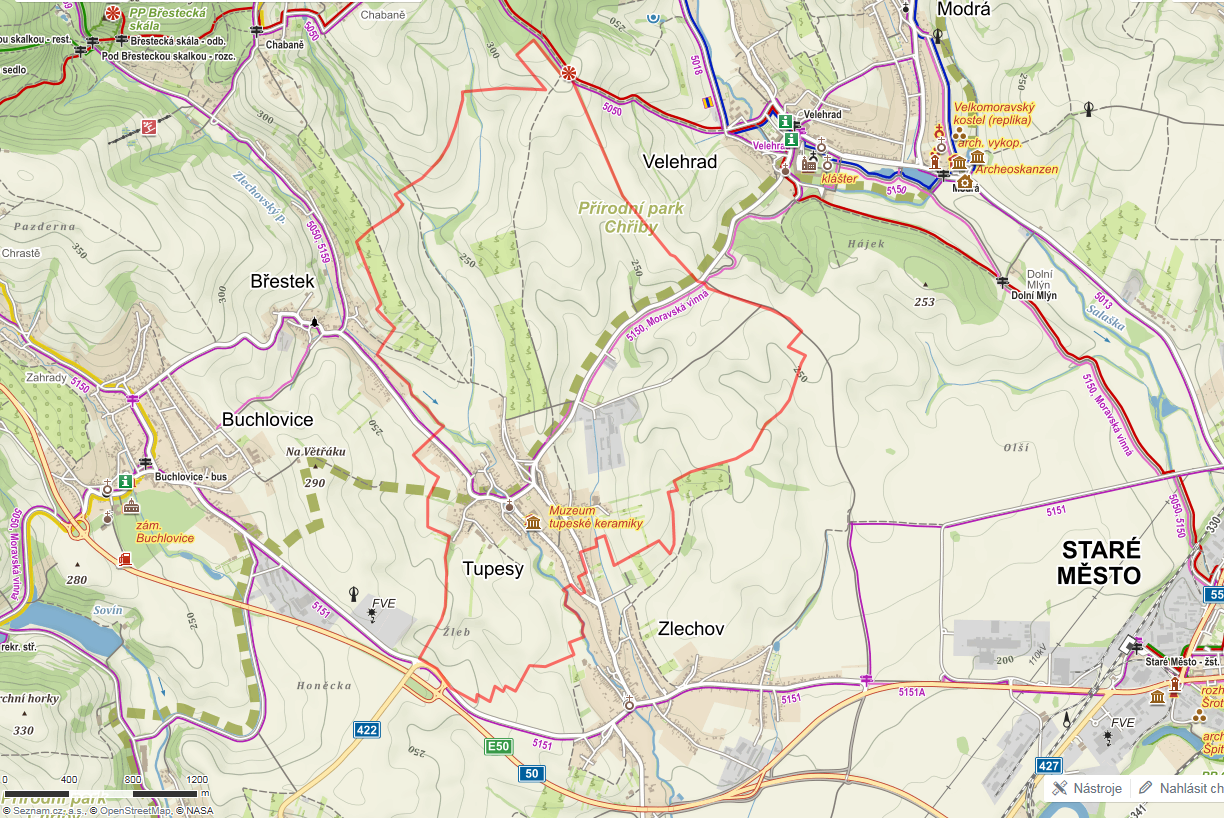 Tupesy spadají do správního obvodu obce s rozšířenou působností Uherské Hradiště. Obec má pouze jednu část a je tvořena jedním katastrem (hranice katastru je na níže uvedeném obrázku vyznačena červenou čárou). Obec stavebně splývá se sousední obcí Zlechovem.Celková rozloha obce činí 583 hektarů. Hustota zalidnění činí 194 obyvatel/km2. Obec patří svou rozlohou mezi malé obce (průměrné území obce v České republice zaujímá 1261 ha).První písemná zmínka o obci pochází z roku 1220, kdy byla součástí velehradského kláštera. Archeologické výzkumy dokládají, že katastr obce byl osídlen již v 9. až 10. století. Hlavní obživou obyvatel obce Tupesy bylo zemědělství. Pracovalo zde několik řemeslníků, mezi nimi i hrnčíři. Při archeologických pracích  v Tupesích byly  objeveny četné fragmenty keramiky a v polní trati Díly nad loukami byl odkryt i kostrový hrob bojovníka z velkomoravského období z konce 9. nebo počátku 10. století. Nález svádí k domněnce, že na tomto sídlišti, poblíž hlavního centra Velkomoravské říše – Starého Města, pracoval již hrnčíř.Obec byla odedávna proslulá vinařstvím a hlavně hrnčířstvím, keramická tvorba fajánse byla spojována s regionální tradicí kultury habánů. Na počátku 20. století začala výroba hrnčířského zboží upadat. Roku 1914 se na podnět slováckého etnografa a publicisty Františka Kretze pokusil o obnovení hrnčířského řemesla pan Jaroslav Úředníček. Na základech rodinné dílny pana Úředníčka bylo od roku 1953 postaveno družstvo Lidová tvorba. V 70 letech byl na pomezí obce Tupesy Zlechov vystavěn výrobní závod jako pobočka ULUV, který zaměstnával desítky keramiků a výtvarníků. Po roce 1989 s rozpadem odběratelů výrobní podnik upadal a došlo k obnově řady rodinných keramických dílen. Mezi jinými i původní dílny pana Úředníčka. Obec Tupesy vybudovala v usedlosti č. p. 118 muzeum a expozici Tupeské keramiky, která je spolu s velkou sbírkou dokumentující tradici a vývoj vzorování zpřístupněna veřejnosti jako Tupeské muzeum keramiky. V obci dodnes působí několik malých keramických dílen.V obci je od doby I. republiky silná tradice řemeslné výroby. V roce 1947 byla založena Smaltovna. Od roku 1989 zde bylo vybudováno několik podniků zaměřených na lehký průmysl: GTK s. r. o., Famez s. r. o., ModellStudio CZ, s. r. o, Allucast s r.o., Metalkov s. r. o., Helio s.r.o. a další). V krajině hospodaří zemědělské družstvo Agro Zlechov a.s.2. Obyvatelstvo Celkový počet obyvatel obce Tupesy k 31. 12. 2017 činil 1122 (z toho 567 mužů a 555 žen). Od počátku 90. let až do současnosti počet obyvatel v obci meziročně značně kolísá: nejméně bylo 1092 obyvatel v roce 2001, nejvíce bylo 1138 v roce 2012. Přesto lze vidět mírný růstový trend.Hodnoty demografických ukazatelů jsou v jednotlivých letech velmi rozdílné, v některých letech je přirozený i migrační přírůstek kladný (období 2010–2012, 2015, 2017), v jiných je některý z typů přírůstků záporný. Nelze vysledovat jednoznačný trend vývoje. V roce 2016 byl největší migrační obrat. Přistěhovalo se 27 osob, ale 52 se zase odstěhovalo.Ke konci roku 2016 bylo 16,1 % obyvatel obce ve věku do 15 let (181 osob), 67,4 % ve věku 15–64 let (756 osob) a 16,5 % obyvatel obce bylo starších 65 let (185 osob). Při srovnání počtu seniorů a počtu dětí do 15 let (tzv. index stáří je v hodnotě 102, v roce 2010 činil 94) je počet seniorů a dětí obdobný. Obec má tedy poměrně příznivou věkovou strukturu. Průměrný věk obyvatel obce je 41,8 let ke konci roku 2017 (v roce 2010 to ovšem bylo pouze 39,5 %). V obci nejsou skupiny sociálně problémových obyvatel, pouze snad několik málo jedinců. Se seniory pracuje Sbor pro občanské záležitosti (např. návštěvy seniorů nad 80 let).  Obec organizuje vítání občánků a dává příspěvek narozeným dětem.3. HospodářstvíZáklad hospodářství v obci tvoří průmyslová a obchodní činnost. Ke konci roku 2017 bylo v obci registrováno 116 aktivních ekonomických subjektů, z nich 6 % podnikalo v zemědělství, 40 % v průmyslové výrobě, stavebnictví, či dopravě a zbylých 54 % ve službách. 93 subjektů jsou fyzické osoby (79 živnostníků, 4 zemědělští podnikatelé a 10 osob se svobodným povoláním), kromě toho je v obci 20 obchodních společností. 6 subjektů zaměstnává více než 10 pracovníků.K 1. 12. 2016 bylo v Tupesích 380 obsazených pracovních míst. Mezi největší zaměstnavatele v Tupesích patří Alucast, s.r.o (výroba přesných odlitků z lehkých slitin, kategorie 100 –199 zaměstnanců podle registru ekonomických subjektů), GTK, spol. s r. o. (výroba z kovu, kategorie 100 –199 zaměstnanců), SMALTOVNA TUPESY, s.r.o. 25-49 (kategorie 25–49 zaměstnanců), Základní škola a mateřská škola, Tupesy, příspěvková organizace (kategorie 25–49 zaměstnanců), FAMES, spol. s r.o. a Palma transport s.r.o. (oba 10 –19 zaměstnanců).V zemědělství je nejvýznamnější firmou, která obdělává půdu na území obce, Agro Zlechov. Má dobré vztahy s obcí. Nabízí brigády pro spolky.Z komerčních služeb se v obci konkrétně nachází obchod se smíšeným zbožím COOP (občané si v šetření stěžovali na nedostatečný sortiment), pošta, restaurace U Barmana, Hospoda Šatný, kadeřnictví a masér (na objednání). V Muzeu Tupeské keramiky je i prodejna keramických výrobků. Keramiku z řady fajánsí lze zakoupit i v soukromých dílnách u p. Tichého, Zuzany Hartlové nebo v provozovně KEVA p. Věroslavy Vaculové.V květnu 2018 činil podíl uchazečů o zaměstnání na obyvatelstvu ve věku 15–64 let pouhých 1,3 % (=10 uchazečů). I za současné příznivé ekonomické situace jde o velmi nízkou hodnotu (hodnota za okres Uherské Hradiště činí 2,3 %, za Zlínský kraj 2,5 % a za celou ČR 3,0 %). V obci bylo evidováno 14 volných pracovních míst.4. InfrastrukturaTechnická infrastrukturaV roce 2015 byla dokončena výstavba kanalizace. V cca polovině obce je kanalizace oddělená, ve zbývající části jednotná. Řešení odpadních vod je zajišťováno účelovým Dobrovolným svazkem obcí Čistý Zlechovský potok, jehož členy jsou obce Břestek, Tupesy a Zlechov. Společná čistírna odpadních vod s biologicko-mechanickou technologii je na území Zlechova.V obci je vybudován veřejný vodovod. Jeho stav je dobrý. Byl původně v majetku obce. Ta ho v 90. letech vložila jako vklad do společnosti Slovácké vodárny a.s. Obec je plynofikována. Rovněž tato infrastruktura byla v 90. letech odprodána.Internetové připojení je v obci poskytováno různými komerčními provozovateli. Z mobilních operátorů je problém s kolísáním signálu O2. V obci je bezdrátový rozhlas. Jeho stav je dobrý.Sběr velkoobjemového odpadu papíru, textilu, dřeva, plastů, kovů a biologicky rozložitelného odpadu ze zahrad provádí denně Sběrný dvůr Mikroregionu Buchlov – Křížné cesty. Obec Tupesy je také zapojena do systému kolektivního sběru odpadů EKO-KOM a ASEKOL. Pro sběr separovaného odpadu je po obci zřízeno 12 sběrných míst. S  výjimkou Hřiště TJ jsou na všech místech kontejnery na papír, plast a sklo, U Jednoty a U zdravotního střediska je nabídka širší.Obec provozuje komunitní kompostárnu, kde občané odkládají biologicky rozložitelný odpad. Nachází se v polní trati Díly.DopravaObec leží mimo hlavní dopravní tahy. Obcí prochází silnice č. III/4222 a III/4224 spojující Zlechov a Buchlovice a III/4282 směřující na Velehrad. Frekvence dopravy je nízká.Místní komunikace jsou s výjimkou jedné komunikace v dobrém stavu. Chodníky jsou zrekonstruované.Obcí prochází Poutní cesta svatého Jana Pavla II., Velkomoravská poutní cyklotrasa a regionální vinařská cyklotrasa, která je možným východiskem do blízkých Chřibů a nasměruje cyklisty na hrad Buchlov, zámek Buchlovice a Velehrad. Zajímavostí je rovněž naučná Stezka keramiky, provázející návštěvníky kolem dílen keramiků.Dopravní spojení je zajištěno autobusovou dopravou. V obci je pouze jedna autobusová zastávka, a to v centru obce. V jednom směru je vybudovaný prosklený přístřešek. Nejbližší železniční stanice je 5 km od obce ve Starém městě u Uherského Hradiště.Obcí prochází autobusová lina č. 800040 z Buchlovic do Starého města (např. k železniční stanici) a do Uherského Hradiště. V pracovní dny jsou autobusy obvykle jednou za hodinu, v ranní a odpolední špičce i dvakrát. V sobotu jezdí autobusy přibližně po dvou hodinách, v neděli o něco častěji.Celkově je dopravní obslužnost obce velmi dobrá. Obec se na zajištění dopravní obslužnosti podílí platbou  Zlínskému kraji ve výši 100 Kč na občana ročně.5. VybavenostBydleníPodle sčítání lidu, domů a bytů v roce 2011 bylo v Tupesích celkem 400 domů, z toho 398 rodinných domů a 2 domy bytové. 65 domů bylo neobydlených (16,25 %, nadprůměrný podíl v porovnání s ČR) – rekreační využití je uváděno pouze u 2 domů. V období 2008–2015 bylo dokončeno 11 bytů v rodinných domech, v období 2013–2017 to bylo potom 8 dokončených bytů. V územním plánu jsou vyčleněny pozemky pro výstavbu. Obci se hlásí zájemci o bydlení. Obec nevlastní žádné byty, ani pozemky vhodné pro výstavbu rodinných domů.ŠkolstvíObec Tupesy je zřizovatelem Základní školy a mateřské školy Tupesy. Škola sídlí v rozlehlém areálu v centru obce.Mateřská škola má kapacitu 56 dětí ve dvou třídách a je téměř plně využita. Základní škola má rejstříkovou kapacitu 188 žáků. Nachází se zde 1. – 9. ročník. Škola se snaží profilovat jako komunitní. Ve školním roce 2016/2017 navštěvovalo školu celkem 170 žáků (94 na 1. stupni a 76 na 2. stupni. 80 žáků bylo z Tupes, 27 ze Zlechova, 16 z Břestku a 2 odjinud. Podle odhadů uvedených ve výroční zprávě školy za školní rok 2016/2017 lze v dalších letech očekávat nárůst až na více než 200 žáků. Počet žáků školy má silnou růstovou tendenci. Ve školním roce 2010–2011 školu navštěvovalo 108 žáků, v roce 2013–2014 to bylo již 139. Kapacita školní družiny je 50 žáků.Kvůli značnému nárůstu žáků je škola na hranici kapacit. Rozvoj obce je spojitá nádoba s rozvojem školy. Díky základní škole se Tupesy stávají střediskovou obcí. 26 % žáků je přespolních. Je snaha, aby se žáci nemuseli odmítat. Škola potřebuje další prostory. Je třeba zrekonstruovat podkroví ZŠ a tělocvičnu.Na škole působí pobočka Základní umělecké školy Uherské Hradiště. Žáci zde mohou navštěvovat tři hudební obory a hudební nauku.V obci funguje neformální mateřské centrum Školička.Zdravotnictví a sociální péčeV obci působí každý pracovní den v týdnu praktický lékař. Zubař má ordinaci ve Zlechově. Za ostatními zdravotními službami dojíždí občané do Buchlovic, Starého Města či Uherského Hradiště. Nemocnice je v Uherském Hradišti.Obec se přímo nepodílí na zajištění sociálních služeb v obci. V obci se nenachází žádné klasické zařízení sociální péče. Pečovatelskou službu v obci zajišťuje Charita Uherské Hradiště. V Buchlovicích je velký domov pro seniory.Život v obci, kultura a sportKulturní a společenský život v Tupesích je poměrně pestrý. V obci působí následující spolky, resp. neformální uskupení:Sbor dobrovolných hasičů Tupesy.Myslivecké sdružení Tupesy.Český zahrádkářský svaz, základní organizace Tupesy.Tělovýchovná jednota Tupesy.Klub Českých žen, základní organizace Tupesy.Junák – český skaut, z. s., středisko Modrá, skautský oddíl Tupesy.Klub českých turistů Tupesy.Mužský pěvecký sbor Tupešané.Tupeské parádnice (mladé paní a maminky z Tupes).Dětský folklorní soubor Čutora. Dětská cimbálová muzika DžbánekCountry skupina NAFURT.Slovácko Free Information SocietyNejvýznamnější akcí v Tupesích jsou „Císařské hody, které se konají vždy třetí říjnovou neděli. Slaví se od dob vlády císaře Josefa II. První záznamy o krojovaných hodových slavnostech, stárcích a jejich právu jsou z roku 1900. Od roku 1990 se každoročně uskutečňují výstavy vín. Významnou se stala také nově vzniklá tradice pěvecké soutěže dětských zpěváčků Tupeský džbáneček. Vznik této přehlídky a její organizace je spojena s Mužským pěveckým sborem Tupešané. K dalším významným kulturním aktivitám v obci patří pravidelné módní přehlídky (Klub žen), plesy (Základní škola, Myslivecké sdružení), zábavné předprázdninové odpoledne Hurá na prázdniny (Slovácký krůžek), vynášení Moreny (Parádnice, dětský soubor Čutora), tematické výstavy (Tupeské parádnice), stavění máje (organizují hasiči), Den dětí (skautský oddíl), Den matek, vyřezávání dýní, Vánoční zpívání, Velikonoční dílny apod.Kulturní i sportovní akce v obci se konají v tělocvičně základní školy. V případě kulturních akcí to není úplně ideální. V obci je i obecní knihovna. Knihovna je otevřena v pondělí v podvečer.Ze sportovních hřišť se v obci nachází fotbalové hřiště a dvě víceúčelová hřiště. Venkovní akce se konají v areálu za školou. Zde je i dětské hřiště (je v dobrém stavu). V oblasti sportu je problémem špatné zázemí pro TJ Tupesy (chybí kabiny).Nejstarší sakrální památkou v obci jsou Boží muka z roku 1667 a dále socha barokní sv. Jana Nepomuckého z roku 1735. Kaple Navštívení Panny Marie byla budována v letech 1851–1854 nákladem občanů a obce. U budovy školy jsou umístěny pomníky padlým v první a druhé světové válce.V nejstarším stavení z roku 1832 je Muzeum Tupeské keramiky. Tato památka lidové architektury představuje obydlí drobného zemědělce a hrnčíře. Součástí muzea je dobová expozice, obydlí hrnčíře, která vypovídá o způsobu jeho práce a životě na přelomu 19. a 20. století. Na něj navazuje objekt nové expozice zachycující historii a technologii výroby majolikové keramiky v Tupesích. Přes dvůr je umístěna současná výroba keramiky a vzorková prodejna keramiky. Muzeum současně slouží také jako alternativní prostor pro kulturní akce a workshopy. Muzeum je provozováno soukromým subjektem.V obci byla vybudována Stezka keramiků. Její zastavení mají být připomenutím tradice výroby hrnčiny a majolikové keramiky. Každé zastavení je řezbářským originálem akademického sochaře Patrika Vlčka, který osobitým způsobem ztvárnil, za použití biblických motivů, jednotlivé fáze výroby keramiky a patrony keramiků.Obec je součásti římskokatolické farnosti Velehrad. Obec využívá k pohřbívání hřbitova ve Zlechově a na Velehradě.6. Životní prostředíRozloha katastru obce Tupesy činí 583,3 hektarů. 89,2 % z této plochy zaujímá zemědělská půda (orná půda činí z celku 78,6 %). Tyto hodnoty dokumentují výrazně zemědělský charakter a nižší ekologickou stabilitu území. Podíl zemědělské půdy v ČR činí 53,7 % (orná půda zabírá pouze 38,3 % území), Vinice se rozkládají na ploše 38 ha a zahrady 22 ha. Vodní plochy mají celkem rozlohu 4,5 ha a jde v podstatě pouze o koryta Zlechovského a Chabaňského potoka. Kolem obce není mnoho zeleně, pouze kolem potoků a dále několik remízků.V obci se nevyskytují staré ekologické zátěže, ani problémy s černými skládkami. Nachází se zde několik zavezených historických cest. Obec není ohrožována pravidelnými povodněmi. V obci se nenachází chráněná území.V obci se nachází slévárna hliníku Alucast, ale nebyl zaznamenán negativní vliv na životní prostředí. Na kvalitu ovzduší negativně působí zvyšování počtu domácností využívajících k vytápění tuhá paliva, což způsobuje v zimním období zápach v obci.7. Správa obceObecní úřad a kompetence obceObecní úřad Tupesy je obecním úřadem se základní působností. Matrika a stavební úřad se nachází v Buchlovicích. Ostatní agendy vyřizuje městský úřad obce s rozšířenou působností Uherské Hradiště. V Uherském Hradišti se nachází i finanční úřad a úřad práce. Agendu přestupkové komise vykonává od 6. 5. 2008 na základě uzavřené veřejnoprávní smlouvy Město Uherské Hradiště. Obec je zřizovatelem příspěvkové organizace Základní škola a mateřská škola Tupesy.Ze zastupitelstva je uvolněným zastupitelem pouze starosta. Zastupitelstvo se schází dle potřeby 5–6 do roka. Vedle povinných výborů (kontrolní a finanční) zastupitelstvo obce zřizuje ještě Výbor pro elektronickou prezentaci obce, Výbor zemědělský a životního prostředí, Stavební výbor, Školský a kulturní výbor a Sociální výbor. Cca 1x za měsíc až dva měsíce probíhají pracovní porady předsedů výborů. V lednu se konává setkání spolků s vedením obce. Obecní zpravodaj v posledních letech nevychází.Obec stabilně zaměstnává účetní, administrativní pracovnici (úvazek 0,7, evidence obyvatel, poplatky), uklízečku (úvazek 0,4) a dva pracovníky věnující se údržbě zeleně. Dříve ještě obec využívala pracovníky na veřejně prospěšných pracích.Obecní úřad není bezbariérový. Prostory obecního úřadu nevyhovují. Chybí zejména skladové prostory a řešení bezbariérovosti.Územní plán obce je z roku 2010. Připravuje se ale jeho aktualizace. Obec má zpracovaný program obnovy vesnice z roku 1996. Ten se zaměřuje hlavně na architekturu. V průběhu let byl několikrát aktualizován. Šlo zejména o přehled aktivit, které by obec chtěla realizovat.V roce 2018 probíhá závěrečná fáze komplexních pozemkových úprav (zápis do katastru). Tupesy jsou členem Mikroregionu Buchlov, Mikroregionu Staroměstsko, DSO Čistý Zlechovský potok, Místní akční skupiny Buchlov, Sdružení místních samospráv ČR a Spolku pro obnovu venkova ČR. Partnerskými obcemi ve Slovenské republice jsou Nedašovce a Velký Slavkov (např. se navštěvují školy, vytváří společné projekty).Hospodaření a majetek obce Rozpočtové příjmy a výdaje obce Tupesy se pohybují v intervalu 15 až 25 mil. Kč ročně v závislosti na získaných dotacích a investičních aktivitách. Obec Tupesy celkově v období 2012–2017 hospodařila s deficitem ve výši 1,76 milionů Kč. Hospodaření obce Tupesy bylo v období 2012–2015 výrazně ovlivněno výstavbou kanalizace. Obec v posledních 6 letech získala 19,4 mil. Kč přijatých investičních transferů (dotací). Do této částky není započítána investice a dotace  na vybudování kanalizace a ČOV. Investici realizoval Svazek obcí Čistý Zlechovský potok, kteréhož je obec členem (dále jsou členy obce Zlechov a Břestek). Investice činila 231,2 mil. Kč, dotace 118,8 mil.  Kč. Zbytek hradily členské obce Svazku.Podíváme-li se detailněji na strukturu příjmů a výdajů v období 2012 až 2017, tak daňové příjmy tvořily průměrně 73 %. Nedaňové příjmy jsou zejména místní poplatky stanovené vyhláškou, poplatky za pronájmy majetku obce a úroky. V daném období činili průměrně 7,6 %. Kapitálové příjmy jsou spíše nárazovou a okrajovou záležitostí. Vliv dotací byl zejména v letech 2014 a 2015, kdy obec získala investiční dotace ve výši 5,17 a 7,16 mil. Kč.Výdajové hospodaření obce je specifické vysokým podílem investičních (kapitálových) výdajů, které v součtu za celé období 2012–2017 dosáhly 54 % výdajů. To souvisí s realizací řady infrastrukturních investic – sportovní areál u ZŠ, veřejná prostranství, dětská hřiště, cyklostezka, chodníky, parkoviště, místní komunikace, komunitní kompostárna, opravy majetku, výkup pozemků pro potřeby komplexní pozemkové úpravy aj. Obec se rovněž podílela na výstavbě kanalizace.Saldo běžných příjmů, což je rozdíl běžných příjmů (daňové, nedaňové příjmy a nárokové transfery) a běžných  (provozních) výdajů, představuje částku, kterou obec může použít na investiční výdaje, na spolufinancování získaných dotací nebo na splácení svých závazků aniž by si musela brát další půjčku nebo prodávat svůj majetek. Tento ukazatel můžeme nazvat i tzv. dluhovou kapacitou. Tato dluhová kapacita se postupně zvyšovala až na současných více než 5 mil. Kč ročně. Obec Tupesy vlastní vedle budovy obecního úřadu a budov základní, mateřské školy a tělocvičny, dále kapli Navštívení Panny Marie, Muzeum Tupeské keramiky (č. p. 118), budovu se zázemím pro fotbalové hřiště, domy č. p. 346, č. p. 274, č. p. 223, č. p. 275, č. p. 263 a č. p. 225. V majetku obce je rovněž řada menších pozemků nacházejících se v katastru obce. Rozložení pozemků ve vlastnictví obce je znázorněno na následujícím obrázku (stav před pozemkovou úpravou).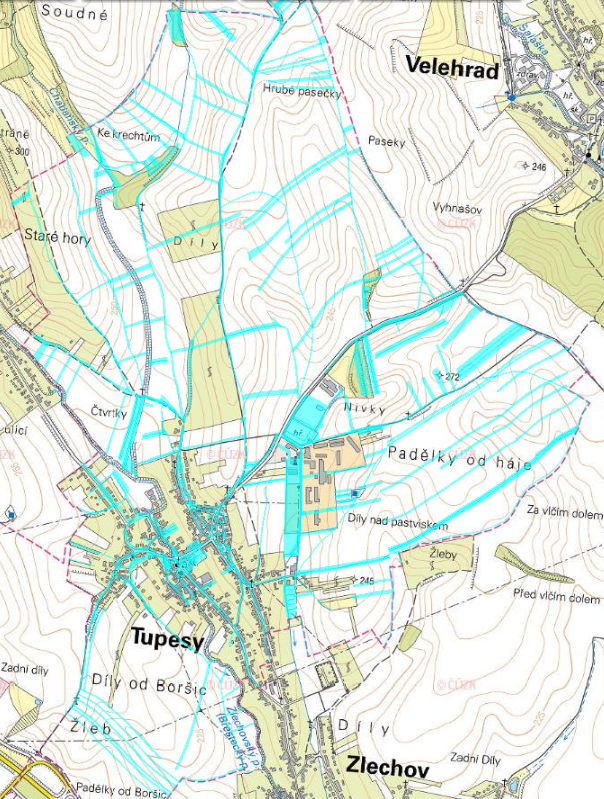 Pozemky ve vlastnictví obce Tupesy (stav před dokončením pozemkové úpravy)Pramen: www.cuzk.czA.2 Východiska pro návrhovou částVýchodiska pro návrhovou část jsou zpracována zejména na základě poznatků z charakteristiky obce a závěrů dotazníkového šetření názorů obyvatel a zachycují základní (klíčové) podněty pro návrhovou část, a to zejména silné stránky / pozitiva, rozvojové faktory a slabé stránky /negativa / problémy jako vnitřní faktory ovlivnitelné obcí. Vnější faktory (příležitosti a ohrožení) vychází z posouzení obecných i konkrétních politických, ekonomických, sociálních, technologických, environmentálních a legislativních vlivů, které mohou mít dopad na rozvoj obce.Klíčové podněty ze šetření názorů obyvatelV únoru a březnu 2018 proběhlo dotazníkové šetření názorů obyvatel. Celkově se zapojilo 112 obyvatel. 57 obyvatel využilo elektronický formulář, 55 dotazníků bylo v papírové podobě.Mezi respondenty bylo 46 % mužů a 52 % žen. Do 18 let byl pouze 1 respondent. Ve věku 18–29 let bylo 15 respondentů (14 %), ve věku 30–49 let bylo 50 respondentů (46 %), ve věku 50–64 let 21 (19 %) a nad 65 let 22 (20 %). V 57 % případů odpovídaly osoby žijící s dítětem/ dětmi do 18 let, 43 % respondentů žije v domácnostech bez dětí. Značná část respondentů (47 %) žije v obci od narození, dalších 11 % se přistěhovalo v dětství spolu s rodiči, 42 % se přistěhovalo v dospělosti (z toho většina před více než 5 lety). Více než 80 % respondentů se v Tupesích žije dobře, pouze 1 osoba uvedla, že se jí žije špatně.Hlavními skutečnostmi, které se respondentům v obci nelíbí, jsou chybějící cyklostezky do okolních obcí (46 %) a nedostatek či špatná dostupnost obchodů a služeb (31 %) Následují vztahy mezi lidmi, nedostatečné možnosti pro výstavbu domů a bytů a nedostatečné podmínky pro sportovní aktivity. Relativně málo se negativního hodnocení dostalo pracovním příležitostem, veřejné dopravě, kulturnímu a společenskému životu a stavu místních komunikací. Konkrétní věci, které obyvatelům v obci chybí, uvedlo 69 respondentů. Nejvíce chybí a kavárna, cukrárna, či dobrá restaurace (celkově zaznělo cca 18 x) a dobře zásobený obchod s potravinami (11 x) – zazněla silná kritika fungování stávajícího obchodu Jednoty. Další s 9 požadavky je bydlení pro seniory a také cyklostezky a stezky propojující Tupesy s okolními obcemi. Patrné bylo i volání po větším kulturním domě, po dalších obchodech a po stavebních pozemcích. Dostupnost obce veřejnou dopravou hodnotí dvě třetiny respondentů jako dobrou. Za ucházející, ale s výhradami, ji považuje 21,6 %. Pouze 4 osoby ji hodnotí jako špatnou. Jednoznačně největším konkrétním problémem veřejné dopravy je malá četnost spojů do Uherského Hradiště o víkendech (zejména ve večerních hodinách). Nedostatečné je také spojení na Velehrad. Informace o dění v obci získávají obyvatelé nejčastěji z obecního rozhlasu a z webových stránek obce, dále od jiných obyvatel.Občané měli možnost navrhnout i zlepšení v oblasti komunikace. Zmiňovali vydávání zpravodaje, rozvinutí webu, či využití informování pomocí e-mailu, či SMS. V řadě komentářů byla také vyjádřena spokojenost s informováním.V názorech na budoucí velikost obce dominuje podpora růstu obce. Celkově růst obce podporuje 51 % obyvatel, většina z příznivců zvětšování obce chce růst na více než 1300 obyvatel. Skupiny podporovatelů silného růstu a těch, kteří upřednostňují současnou velikost, jsou ale stejně velké.Finanční prostředky obce by polovina obyvatel jednoznačně směřovala především na zlepšování stavu krajiny (budování remízků, vodních ploch, alejí podél cest a další krajinotvorných prvků). Obyvatelé silně upřednostňují investice do výstavby cyklostezek, resp. naučných stezek (zajímavé je, že podpora zpevnění polních cest nebyla příliš výrazná, přičemž tyto cesty mohou cyklostezky suplovat) a do vybudování sociálního bydlení. Jen málo by respondenti přednostně investovali finance na činnost spolků a na rekonstrukci sportovišť. Respondentům byla nabídnuta sada otázek týkajících se různých konkrétních rozvojových projektů obce, k nimž měli vyjadřovat souhlas nebo nesouhlas. Investice obce do sociálního bydlení má silnou podporu. Souhlasí s ní 69 % respondentů.  Podpora se jednoznačně zvyšuje s věkem respondentů od 51 % u nejmladší kategorie do 90 % u kategorie seniorů.Svou představu o využití sociálního bydlení uvedlo 57 osob. Většina z nich uvádí více skupin obyvatel. Velmi silně dominuje bydlení pro seniory (73 %), ale kolem 30 % respondentů uvádí rodiny (resp. osoby) v těžké životní situaci a mladé rodiny (resp. osoby, „startovací bydlení“). Vybudování spolkového domu podporuje 60 % obyvatel. Ve všech věkových kategoriích činila podpora alespoň 50 %. Vyniká kategorie nad 65 let, kdy vybudování podporuje 80 % respondentů. Spolkový dům odmítá 33 % obyvatel, z toho12 % kategoricky. U této otázky byl nejnižší počet nerozhodných osob.Podporu přímým investicím do přípravy stavebních pozemků (nákup pozemků, jejich zasíťování a následný prodej jednotlivým stavebníkům) vyjádřilo již jen 46 % respondentů, proti je 32 % osob. Celých 22 % respondentů na věc nemělo jasný názor. Tyto odpovědi naznačují, že nemalá část občanů sice podporuje populační růst obce, ale není nakloněna investiční aktivitě obce růstu obce přímo napomáhajícímu. Při pohledu na názory respondentů dle věku je překvapivá nízká podpora obyvatel do 29 let. Podpora výrazně sílí s vyšším věkem respondentů. Od 50 let je pro podporu výstavby nadpoloviční většina respondentů (u respondentů starších 65 let je to dokonce 70 %).Občané, kteří podporují investice do přípravy pozemků, byli požádáni, aby uvedli, v jakém objemu prostředků by obec měla investovat do této přípravy. Většina z nich zmiňovala, že to není schopna posoudit. Konkrétní částku navrhlo pouze 6 subjektů a tyto částky se pohybovali v širokém rozmezí od 400 tis. Kč přes 2 a 5 mil. Kč do 10 mil. Kč.Ke zlepšení vzhledu obce a jejího okolí se vyjádřilo 58 obyvatel. Navrhovali vybudování vodních ploch a výsadbu zeleně, uváděli dílčí podněty ke zlepšení údržby a čistoty obce či ke zlepšení odpadového hospodářství. Zaznívaly i výzvy k větší zodpovědnosti občanů k prostředí, v němž žijí. Všímali si i řešení zchátralých budov v obci.SWOT analýzaSilné a slabé stránky vyplývají ze zpracované charakteristiky obce. Příležitosti a ohrožení jsou vnější vlivy, které mohou obci pomoci, nebo se kterými se bude muset obec vypořádat.B. Návrhová část B.1 Dlouhodobá vizeVize představuje dlouhodobý obraz o budoucnosti obce. Naplnění vize bude dosaženo realizací několika navazujících střednědobých programů rozvoje obce.VIZE OBCE TUPESY V ROCE 2035Udrží se aktivita spolků jako hlavních hybatelů života v obci. Počet obyvatel obce se mírně zvýší díky bytové výstavbě na nových lokalitách. Obec bude spolu se stavebníky aktivně podílet na systémovém rozvoji sítí pro stavební pozemky Dojde ke stavební rekonstrukci a navýšení kapacit základní školy tak, aby mohla kvalitně plnit svou roli. Vybudováním spolkového domu se zlepší zázemí pro společenský život v obci a pro fungování spolků.Bude vybudováno sociální bydlení, díky němuž bude obec moci pružně napomáhat řešení krátkodobých bytových problémů občanů.Vybudováním cyklostezek se zlepší propojení s okolními obcemi a zvýší se bezpečnost dopravy pro cyklisty i pěší.Budou vybudovány naučné stezky, které podpoří znalost o regionu a přispějí tak k rozvoji občanské participace a vztahu k rodnému kraji.Zvýší se množství zeleně v obci i v krajině. Vzniknou nové aleje, větrolamy, remízky. Vybudováním vodních loch se podaří se zadržet vodu v krajině. Obec celkově zkrásní.B.2 Opatření a aktivityOpatření zastřešuje soubor aktivit k určitému tématu a stanoví přístup k řešení jednotlivých témat a problémů. Opatření jsou seskupena do pěti základních rozvojových oblastí. Aktivita označuje konkrétní akci, činnost, projekt v rámci opatření. Přehled rozvojových oblastí a opatřeníSpecifikace aktivitA.VybavenostA.1 Dobudování a rekonstrukce veřejných budovA.2 Zlepšení podmínek pro aktivity obyvatelB. Bydlení a infrastrukturaB.1 Rozvoj bydleníB.2 Dobudování dopravní infrastrukturyB.3 Obnova a dobudování technické infrastrukturyC. Prostředí pro životC.1 Řešení stavu životního prostředíC.2 Zlepšování vzhledu obceZásobník aktivitV zásobníku aktivit jsou uvedeny aktivity, které se neplánují realizovat v letech 2019–2024 (ať už z důvodů finančních, nebo proto, že budou teprve navazovat na nějaké předchozí aktivity), ale do budoucna se s nimi v nějaké podobě počítá. Aktivity jsou pro přehlednost zařazeny do struktury oblastí a opatření aktuálního programu rozvoje, nicméně při zpracování nového programu budou pravděpodobně uspořádány jinak.V případě, že se na některou aktivitu ze zásobníku uvolní v období 2019–2024 finanční prostředky, nebo se objeví vhodný dotační zdroj, tak může být aktivita po schválení zastupitelstvem zařazena k dřívější realizaci (v rámci pravidelné každoroční revize a případně aktualizace programu rozvoje).B.3 Podpora realizace programuProgram rozvoje obce je závazným podkladem pro rozhodování zastupitelstva obce a pro činnost jednotlivých orgánů obce. Program rozvoje je závazným podkladem pro přípravu rozpočtu obce.Za koordinaci činností spojených s programem rozvoje obce (PRO) je zodpovědný starosta.Základní činností spojené s realizací programu rozvoje jsou v průběhu kalendářního roku rozloženy následovně:Zhodnocení plnění programu rozvoje obce provádí finanční výbor ve spolupráci se starostou obce s využitím podnětů od výborů. Vyhodnocení plnění programu rozvoje obsahuje u jednotlivých aktivit následující informace:Stav realizace: označení splněných aktivit (např. zeleným zabarvením aktivit v tabulce)Skutečné náklady (je vhodné je označit barevně, aby bylo zřejmé, že jde již o skutečnost, skutečné náklady budou potom sloužit jako podklad při aktualizací PRO)Dle potřeby komentář ke stavu realizace – zejména zdůvodnění proč aktivita nebyla realizována dle plánu, dále i např. zkušenosti z realizace, které by mohly být využity.Aktualizace programu rozvoje bude probíhat obvykle 1x ročně. Aktuální situaci budou přizpůsobeny zejména termíny, náklady a komentáře. V případě potřeby je možné vyřadit plánovanou aktivitu nebo doplnit aktivitu novou.Návrh aktualizací programu rozvoje (zejména úpravy termínů a nákladů) připravuje finanční výbor v úzké součinnosti se starostou obce s ohledem na průběh plnění v předchozím roce, podněty výborů a ve vazbě na tvorbu rozpočtu na následující rok. Návrh aktualizace musí být projednán a schválen zastupitelstvem obce.Návrh aktualizace bude obsahovat přehled provedených změn. Na jeho základě bude vytvořena a zveřejněna aktuální podoba programu rozvoje obce.Aktualizace programu rozvoje probíhá z technického hlediska následovně:Podkladem pro aktualizaci jsou tabulky se specifikací aktivit (přímo v návrhové části programu rozvoje, nebo v přehledové tabulce v excelu).V tabulkách se žlutým podbarvením zvýrazní aktualizované údaje, resp. doplněné aktivity. Červeně se potom podbarví aktivity, jejich realizace se nepředpokládá. SILNÉ STRÁNKY (pozitiva, rozvojové faktory)SLABÉ STRÁNKY (negativa, problémy)Příznivá věková struktura obyvatel obceSpokojenost obyvatel se životem v obciMnožství fungujících spolkůTradice výroby keramikyPoměrně dost pracovních příležitostí v obciVybudovaná kanalizace a ČOVMírná dopravní zátěžDobrá dostupnost do Uherského HradištěDobrý stav místních komunikacíKolísání počtu obyvatelOmezená nabídka služeb v obciVelký počet neobydlených domůNedostatečná kapacita základní školyChybějící cyklostezky do okolních obcíMálo zeleně kolem obcePŘÍLEŽITOSTI(co se děje, či bude dít kolem nás a my to můžeme využít)OHROŽENÍ(co se děje, či bude dít kolem nás a my se s tím budeme muset vypořádat)Dotační zdroje z národních a evropských programů Klimatické změny – snižování objemu a nerovnoměrnost rozložení srážekNaplněnost školy je závislá na demografickém vývoji Břestku a ZlechovaNázev aktivityTermínyNáklady(v tis.)Vnější zdroje financováníKomentářRekonstrukce podkroví základní školy201924 000IROPRozšíření kapacit základní školy.Rekonstrukce kuchyně ZŠ a jejího vybaveníRekonstrukce školního dvoraŘešení prostor obecního úřadu–Zejména zajištění prostor pro archivaci, zázemí pro pracovníky údržby obce, dílna, sklad strojů a garáž technikyRekonstrukce obřadní síně.Vybudování spolkového domupo 2023Víceúčelový dům v místě stávajících domů č. p. 346, 223, 275 a 263. Dům bude mít sál pro 100 lidí, dále zde bude technické zázemí obce (dílna, parkování techniky). Budou zde i klubovny, hudební zkušebna, knihovna, podium s oponou a osvětlovací technikou a zázemí pro jednotlivé spolky. Návazně bude vybudováno i parkování.Vybudování prostor pro neformální setkávání mládežeNajít vhodné místo. Klubovny, workoutové hřiště. Skatepark. Odrazová stěna na tenis.Rekonstrukce Muzea keramikypo 2022Zejména oprava střechy.Název aktivityTermínyNáklady(v tis.)Vnější zdroje financováníKomentářPodpora spolkové činnostiprůběžněZlepšení zázemí pro TJ TupesyRekonstrukce kabin.Zajištění skladovacích prostor pro kroje Tupešanů a dalšího materiálu pro spolkypo 2023Ve spolkovém domě.Rekonstrukce sportovišťRekonstrukce hrací plochy fotbalového hřiště, kolem vybudování běžecké dráhy. Doprovodná zeleň.Rekonstrukce a doplnění dětských hřišťU Smaltovny, Orlovna, Souhrady, Za humnyVybudování zákoutí k posezení po obciLavičky, zeleň.Vybudování posezení s ohništěmSplávek, Břehy, Soudné.Vybudování naučné stezky Paměť krajinyPamátník návštěvy Jana Pavla II.Na místě u hřiště, kde s papežem přistál vrtulník.Název aktivityTermínyNáklady(v tis.)Vnější zdroje financováníKomentářVybudování malometrážních sociálních bytů2019–202221 161IROPStartovací byty, byly pro osoby v tíživé situace, byty pro seniory. V srpnu 2018 podán projekt.Výkup pozemků pro inženýrské sítě – podpora výstavbyprůběžněJe zpracovaná zastavovací studie.Komunikace s majiteli neobydlených domů ohledně jejich využitíprůběžně–Dlouhodobá komunikace, vytváření podmínek.Název aktivityTermínyNáklady(v tis.)Vnější zdroje financováníKomentářVybudování místní komunikace Za humny2019–Obnova místní komunikace Souhrady – Hřiště Opravy chodníkůprůběžněZejména horní cesta ke Zlechovu (podél III/42821), Dolní Souhrady.Opravy lávek přes Zlechovský potokprůběžně4 lávky.Cyklostezka do BřestkuMohla by vést kolem cesty (nutné ale vyřešit snížené výjezdy z domů). Problém s výkupem pozemku na straně území obce Břestek.Cyklostezka do ZlechovaBude řešena po dokončení komplexních pozemkových úprav, povede od Smaltovny.Vybudování zpevněné polní cesty na BoršiceV rámci realizace komplexních pozemkových úprav.Vybudování zpevněné polní cesty na BřestekV rámci realizace komplexních pozemkových úprav. Pod Bílýma BůdamaParkování u nového spolkového domuV návaznosti na výstavbu spolkového domu.Výkupy pozemků v centru obce za účelem vybudování veřejných prostranstvíprůběžněZlepšování prostupnosti krajinyprůběžněVytváření nezpevněných cest a pěšin v krajině.Instalace radarů k měření rychlostiVyjednání zlepšení dopravní obslužnosti Spoje o víkendech, na Velehrad.Vybudování okružních cest v okolí obce pro pěšíprůběžněPro maminky s kočárky, procházky s malými dětmi.Název aktivityTermínyNáklady(v tis.)Vnější zdroje financováníKomentářRekonstrukce veřejného osvětleníPostupná náhrada na úspornější technologii dle možnostíZasíťování pozemků pro výstavbu Za humnyV návaznosti na výkup pozemků.Rozšiřování infrastruktury pro novou zástavbuprůběžněZejména Za humny, Souhrady, Smaltovna, Za Chaloupkama.Podpora přitažení optického kabelu do obceOdkanalizování lokality Smaltovna na ČOVPostupné budování oddílné kanalizace v místech, kde je jednotnáVybavení komunitní kompostárnyNázev aktivityTermínyNáklady(v tis.)Vnější zdroje financováníKomentářRevitalizace Velkého splávku a Malého splávkuOd zatáčky u Balaštíkového po začátek Břestku (část vlastníků ale odmítla prodat potřebné pozemky).Revitalizace Zlechovského potokaMěly by zrealizovat Lesy ČR.Revitalizace Chabaňského potokaRealizace obec.Revitalizace bezejmenného toku od farmy Agro směrem do území obce ZlechovRealizace obec.Vybudování vodní plochy u hřištěJe ve fázi  přípravy na realizaci. Vybudování vodní plochy v SoudnýchV rámci realizace komplexních pozemkových úprav.Obnova studánek a přirozených mokřadůNapř. Soudné, polní trať Kaménky.Vybudování objektů pro zadržení vody v krajiněRybníky, mokřady, nádrže.Výsadba a obnova druhově původní zeleně uvnitř obceMotivační skici, příspěvky na výsadbu.Obnova mezí a trvalého zatravněníVybudování suchých poldrůZejména Souhrady, Sítí, U Mrchoviště, Buchlovsko.Výsadba remízků a stromořadí v okolí obceRevitalizace úvozu směrem na BoršiceSanace historické skládky, odstranění náletových keřů, vybudování komunikace pro pěší a cyklisty, výsadba zeleně.Výsadba ovocných stromů podél cestRealizace ostatních výstupů komplexních pozemkových úpravNázev aktivityTermínyNáklady(v tis.)Vnější zdroje financování KomentářDokončení úprav návsiÚprava plochy před tělocvičnou.Rekonstrukce křížů a drobných sakrálních památekZlepšení vzhledu stanovišť s kontejnery na tříděný odpadUpravit prostory s kontejnery na odpad (např. ohrádky, maskování).Motivace obyvatel k zapojení do zlepšování vzhledu obceNapř. květinové soutěže.Obnova techniky pro údržbu obceRozvojová oblastOpatřeníAktivitaKomentář A. VybavenostA.1 Dobudování a rekonstrukce veřejných budovRekonstrukce sklepa a objektu rodinného domu – Vybudování expozice a spolkového zázemíRodiště Františky Bačákové, manželky Jaroslava Ježka.A. VybavenostA.2 Zlepšení podmínek pro aktivity obyvatel––B.  Bydlení a infrastrukturaB.1 Rozvoj bydlení––B.  Bydlení a infrastrukturaB.2 Dobudování dopravní infrastrukturyVybudování mostu a místní komunikace v lokalitě Za humny s napojením na III/4224B.  Bydlení a infrastrukturaB.2 Dobudování dopravní infrastrukturyVybudování místní komunikace lokalita - od U mlýna po č. p. 54B.  Bydlení a infrastrukturaB.2 Dobudování dopravní infrastrukturyVybudování místní komunikace od Haničákového ke kaštanůmNávaznost na cyklostrasu-cyklostezku propojující Zlechov podél SmaltovnyB.  Bydlení a infrastrukturaB.2 Dobudování dopravní infrastrukturyRekonstrukce místní komunikace Dolní SouhradyB.  Bydlení a infrastrukturaB.3 Obnova a dobudování technické infrastrukturyKabelizace nízkého napětí v obci,B.  Bydlení a infrastrukturaB.3 Obnova a dobudování technické infrastrukturyVýměna a doplnění veřejného osvětleníB.  Bydlení a infrastrukturaB.3 Obnova a dobudování technické infrastrukturyBudování páteřní infrastruktury pro optické kabelyC. Prostředí pro životC.1 Řešení stavu životního prostředíPrvky Plánu společných zařízeníVýstupy z Komplexní pozemkové úpravyC. Prostředí pro životC.2 Zlepšování vzhledu obceDokončení úprav návsiVykoupit Hvožďovo, rozšíření zeleně, parkování.MěsícČinnostiKdo uděláZáříShromáždění podnětů od výborůstarostaŘíjenZhodnocení plnění v daném roce a návrh aktualizace spolu s návrhem rozpočtu (označení splněných aktivit, návrh změn termínů a nákladů)finanční výborListopadProjednání návrhu aktualizace na zastupitelstvu obceProvázání programu rozvoje a rozpočtu na následující rok (rozpočet zohlední stav plnění PRO, v PRO se upraví částky a harmonogram dle návrhu rozpočtu)zastupitelstvo obceProsinecSchválení návrhu aktualizace 
(spolu se schválením návrhu rozpočtu)zastupitelstvo obcePrůběžněSběr podnětů a aktuálních informacístarosta, finanční výbor